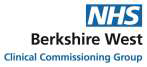 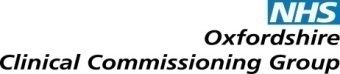 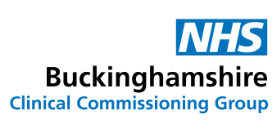 The Future Arrangements for NHS Commissioning in Your AreaWe are asking for views on proposals about the future of commissioning arrangements in Buckinghamshire, Oxfordshire and Berkshire West. Whatever commissioning arrangements are put in place in the future, our priority is making sure local needs are addressed, that we provide people with access to quality healthcare and that we reduce the health inequalities that exist today.We have a responsibility to make sure valuable resources are used wisely and in the best way to support people in living longer, happier, healthier and more independently into their old age.Over the past year, we have been exploring how our organisations can work more effectively to meet our shared ambition. This work, along with the publication of the NHS Long Term Plan (LTP), has helped to shape our thinking about what any future arrangements could look like. Thank you for taking the time to fill in this survey on the proposals set out in the engagement document.Please send your responses by email or post to:Oxfordshire CCGOCCG.media-team@nhs.netOxfordshire CCG Communications and Engagement Team, Jubilee House, John Smith Drive, Oxford Business Park South, Oxford OX4 2LHWe would like to hear your views bymidnight on 1st December 2019The Future Development of Each Integrated Care Partnership (page 5 of the engagement document)What is important for you about the development of Integrated Care Partnerships in your area? What are your views on our vision for Integrated Care Partnerships? In your view, what are they key features of a successful Integrated Care Partnership?Appointment of a single Accountable Officer and Shared Management Team (page 7 of the engagement document)What would you like us to consider with regard to the appointment of a single Accountable Officer and Shared Management Team for the CCGs across the three areas?A proposal to create a single commissioning organisation across the BOB geography (page 7 of the engagement document)Do you have any points to add to those described on page 7 of the engagement document about the proposal?From your experience, what are the important issues to be considered about how this proposal could work most effectively?Any other commentsPlease use share with us anything else that you believe should be considered yAbout You - Are you?If you would like to be contacted about next steps, please leave your email address belowResponding as a GPResponding as any other health professionalResponding as a CCG staff memberResponding as a member of the publicResponding as a political figure, either as an elected representative or a member of a political group. If so, please state.Responding on behalf of an organisation or group. If so, please stateNone of the above be